8.08.2021. Lieliska ziņa! Saņemti kursu materiāli no Horvātijas. Varbūt vēl kādam noder? 
https://drive.google.com/drive/folders/1RG0IapSN7Kpwfd8-8eosMIZTBe9p-E_q?usp=sharing
https://docs.google.com/document/d/1fKEqNPdUmYJk_4Gcd0TEQjSxFS4uQfPO/edit
https://docs.google.com/document/d/1K7n4Gr8_vUa9R4z0AVXJz8MPCRJ9VJDI/edit
https://docs.google.com/document/d/1mYsNpdwHThn-HARBSkIOE0K_Pj8D30Te/edit
https://docs.google.com/presentation/d/1QRX9-gUhAZmPF0K8l9-9rJ-lEnqh4rbW/edit#slide=id.p1
https://docs.google.com/presentation/d/1eJgmVqU3gVlCfuZIDa0vQC-_pZK8ywS9/edit#slide=id.p1
https://docs.google.com/presentation/d/19fhqz7SxfK-lkYkQVn8FzeOetHmrDfHA/edit#slide=id.p1
Bonusā -  Powerpoint prezentācija par labākajiem prezentācijas rīkiem. https://docs.google.com/presentation/d/1Vd4gCl6cl6xOEIRHT3PWXXyEZyKlwMVB/edit#slide=id.p1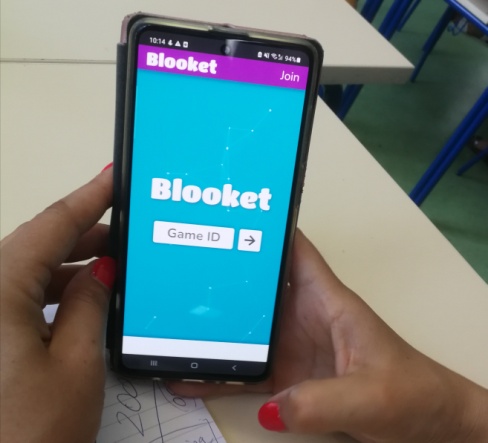 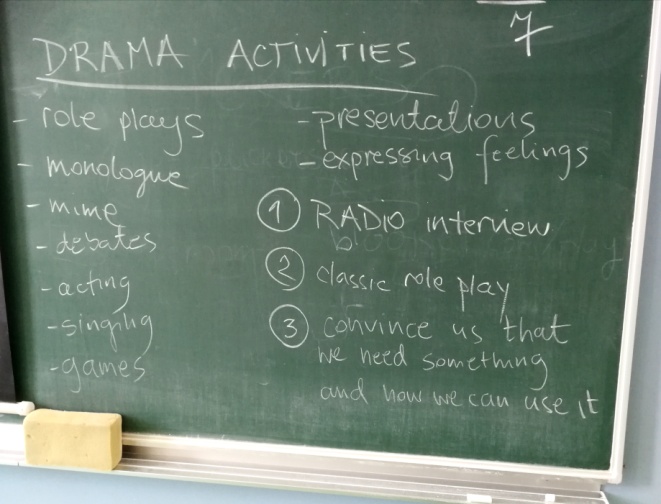 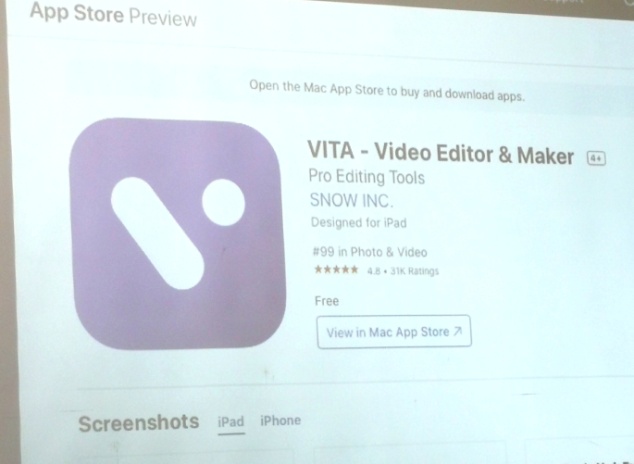 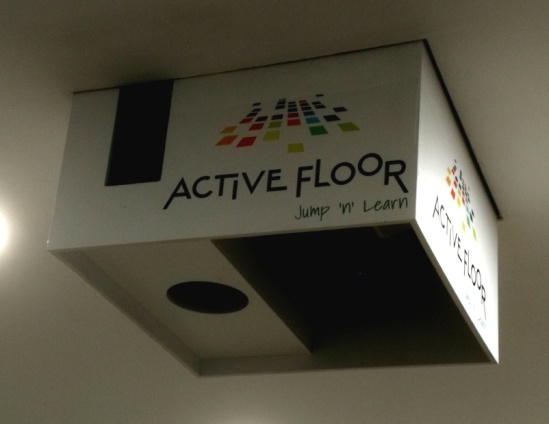 